				 П О С Т А Н О В Л Е Н И Е                                                 от  03 февраля 2011 г. № 9с. СергиевскоеОб утверждении Положения «О порядке проведения антикоррупционной экспертизы муниципальных правовых актов в администрации  МО «Сергиевское сельское поселение»В соответствии с Федеральным законом от 25.12.2008 г. № 273-ФЗ «О противодействии коррупции», Федеральным законом от 17.07.2009 г. № 172-ФЗ «Об антикоррупционной экспертизе нормативных правовых актов и проектов нормативных правовых актов»П О С Т А Н О В Л Я Ю:Утвердить Положения «О порядке проведения антикоррупционной экспертизы муниципальных правовых актов в администрации МО «Сергиевское сельское поселение»Контроль за исполнением Постановления оставляю за собой.Постановление вступает в силу со дня официального обнародования.Глава МО«Сергиевское сельское поселение»                                            В.Н.ШульцевПриложение № 1Постановление  главы  муниципального образования«Сергиевское сельское поселение»№ 9 от «03» февраля 2011 годаПорядок проведения антикоррупционной экспертизы муниципальных нормативно-правовых актов в  администрации МО «Сергиевское сельское поселение»ПОЛОЖЕНИЕО ПОРЯДКЕ ПРОВЕДЕНИЯ АНТИКОРРУПЦИОННОЙ ЭКСПЕРТИЗЫ МУНИЦИПАЛЬНЫХ НОРМАТИВНЫХ ПРАВОВЫХ АКТОВ И ПРОЕКТОВ МУНИЦИПАЛЬНЫХ НОРМАТИВНЫХПРАВОВЫХ АКТОВ В АДМИНИСТРАЦИИ МО «СЕРГИЕВСКОЕ СЕЛЬСКОЕ ПОСЕЛЕНИЕ»I. Общие положения1. Настоящее Положение разработано в соответствии с Федеральным законом от 25.12.2008 г. № 273-ФЗ «О противодействии коррупции», Федеральным законом от 17.07.2009 г. № 172-ФЗ «Об антикоррупционной экспертизе нормативных правовых актов и проектов нормативных правовых актов» и устанавливает порядок проведения антикоррупционной экспертизы муниципальных нормативных правовых актов и проектов муниципальных нормативных правовых актов в администрации МО «Сергиевское сельское поселение», порядок и срок подготовки заключений, составляемых при проведении антикоррупционной экспертизы.2. Антикоррупционная экспертиза муниципальных нормативных правовых актов и проектов муниципальных нормативных правовых актов (далее - антикоррупционная экспертиза) осуществляется в целях выявления в них коррупциогенных факторов и их последующего устранения.3. Антикоррупционная экспертиза действующих нормативных правовых актов Главы МО «Сергиевское сельское поселение», администрации МО «Сергиевское сельское поселение» (далее - администрация) проводится по поручению Главы МО «Сергиевское сельское поселение».4. Антикоррупционной экспертизе подлежат проекты решений Совета народных депутатов МО «Сергиевское сельское поселение», вносимые в Совет народных депутатов Главой муниципального образования, а также администрацией, проекты нормативных правовых актов Главы МО «Сергиевское сельское поселение», а также проекты нормативных правовых актов администрации.II. Порядок и сроки проведения антикоррупционной экспертизы муниципальных нормативных правовых актов и проектов муниципальных нормативных правовых актов 5. Антикоррупционная экспертиза проектов муниципальных нормативных правовых актов проводится при проведении правовой экспертизы согласно методике, утвержденной Постановлением Правительства Российской Федерации от 26 февраля . № 96.6. Антикоррупционная экспертиза муниципального нормативного правового акта и проекта муниципального нормативного правового акта проводится в семидневный срок со дня его получения уполномоченным должностным лицом администрации (юридическим отделом администрации МО «Сергиевское сельское поселение») или проведения независимой экспертизы прокуратурой Гиагинского района в соответствии со статьей 3 Федерального закона от 17.07.2009 г. № 172-ФЗ «Об антикоррупционной экспертизе нормативных правовых актов и проектов нормативных правовых актов».7. Выявленные в муниципальном  нормативном правовом акте и проекте муниципального нормативного правового акта коррупциогенные факторы отражаются в заключении, составляемом при проведении антикоррупционной экспертизы.8. В заключении отражаются следующие сведения:наименование администрации и должностного лица (структурного подразделения), проводившего антикоррупционную экспертизу;дата и регистрационный номер заключения;основание для проведения антикоррупционной экспертизы;реквизиты муниципального нормативного правового акта или проекта муниципального нормативного правового акта (наименование вида документа, дата, регистрационный номер и заголовок);перечень выявленных коррупциогенные факторов;предложения по устранению коррупциогенных факторов.В заключении также отражаются возможные негативные последствия сохранения в проекте нормативного правового акта выявленных коррупциогенных факторов.9. Заключение подписывается уполномоченным должностным лицом администрации (руководителем структурного подразделения администрации).10. Заключение подлежит рассмотрению должностным лицом, подготовившим нормативный правовой акт или проект муниципального нормативного правового акта.11. Проекты муниципальных нормативных правовых актов, содержащие коррупциогенные факторы, подлежат доработке и повторной антикоррупционной экспертизе.12. Повторная антикоррупционная экспертиза муниципальных нормативных правовых актов и проектов муниципальных нормативных правовых актов проводится в порядке, установленном настоящим Положением.13. При отсутствии замечаний по проекту муниципального нормативного правового акта уполномоченное должностное лицо (руководитель структурного подразделения или его заместитель) визирует проект.14. Проекты муниципальных нормативных правовых актов, не прошедшие антикоррупционную экспертизу в соответствии с настоящим Положением, не передаются на подпись Главе МО «Сергиевское сельское поселение», не выносятся на рассмотрение Совета народных депутатов МО «Сергиевское сельское поселение».15. В целях обеспечения возможности проведения независимой экспертизы на коррупциогенность проекты муниципальных нормативных правовых актов, предусмотренные в пункте 4 настоящего Положения, размещаются на официальном сайте администрации с указанием срока их размещения и адресом для направления заключений. При этом срок размещения не может составлять менее трех дней.В случае поступления в администрацию заключений по результатам независимой экспертизы на коррупциогенность проекты муниципальных нормативных правовых актов вносятся в Совет народных депутатов МО «Сергиевское сельское поселение», Главе МО «Сергиевское сельское поселение», с приложением поступивших заключений по результатам независимой антикоррупционной экспертизы.РОССИЙСКАЯ ФЕДЕРАЦИЯРЕСПУБЛИКА АДЫГЕЯАДМИНИСТРАЦИЯ МУНИЦИПАЛЬНОГО ОБРАЗОВАНИЯ «СЕРГИЕВСКОЕ СЕЛЬСКОЕ ПОСЕЛЕНИЕ»385637, с. Сергиевское, ул. Первомайская, 10, тел.9-35-43Российскэ ФедерациеАДЫГЭ РЕСПУБЛИКМуниципальнэ образованиеу «Сергиевскэ къоджэ псэупIэм иадминистрацие385637, с. Сергиевскэр,ул. Первомайснэр, 10,  тел.9-35-43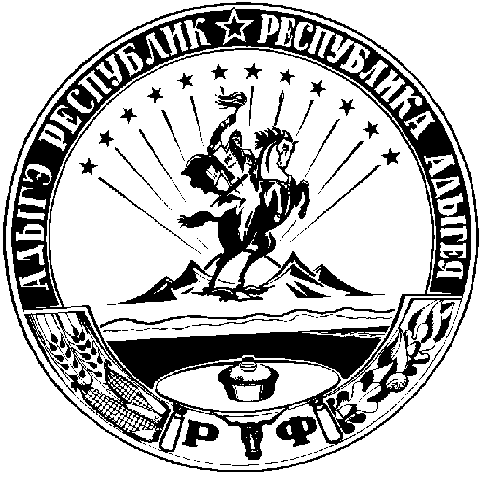 